Język angielski- 23.04.2020r. Temat: SHAPES      SORT-     sortowanie kształtów. Jeśli masz drukarkę powycinaj kształty i poprzyklejaj je w odpowiednim miejscu. Jeśli nie masz niech osoba dorosła narysuje Ci tabelkę z kształtami a Ty rozejrzyj się w swoim domu i znajdź i narysuj różne rzeczy w danym kształcie. 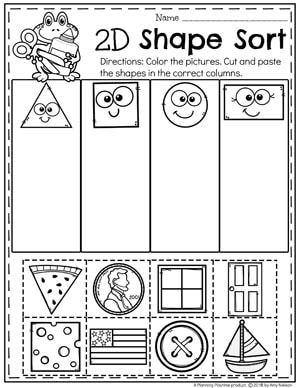 GOOD LUCK -powodzenia Na Wasze zdjęcia z wykonanymi  zadaniami czekam na emailu lub na Messanger